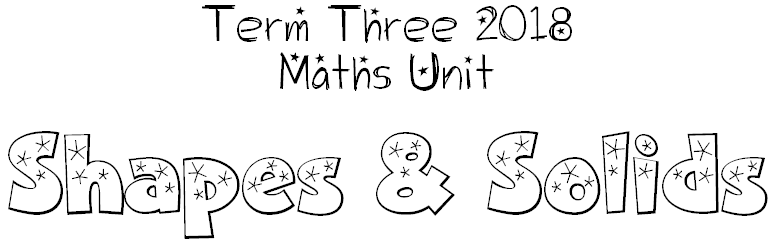 We can investigate…The properties of shapes and solids.corners, sides, edges, faces, vertices, surfaces, convexity, concavityHow to group (classify) different shapes and objects by their shared propertiesHow to make 3D solids from netsTypes of anglesreflex, acute, obtuseHow to measure anglesusing a protractorSymmetry and lines of symmetryTessellationsTransformationWhat happens when we flip (reflect), slide (translate) and turn (rot)ate shape?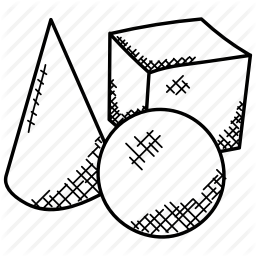 